ВЪЗЛОЖИТЕЛ:  СПЕЦИАЛИЗИРАНА БОЛНИЦА ПО  АКУШЕРСТВО И ГИНЕКОЛОГИЯ  ЗА  АКТИВНО  ЛЕЧЕНИЕ ”ПРОФ. Д-Р ДИМИТЪР  СТАМАТОВ - ВАРНА” ЕООДГР.ВАРНА,      БУЛ.”ЦАР ОСВОБОДИТЕЛ” №150ЗА КОНТАКТИ: ТЕЛ.052/634132       ФАКС 052/613797„Доставка на лекарствени продукти  за  нуждите на СБАГАЛ  "Проф. д-р Д.Стаматов -Варна" ЕООД - Варна, чрез периодично повтарящи се доставки след направени от възложителя заявки по обособени позиции” ОПИСАНИЕ НА ПРЕДМЕТА НА ПОРЪЧКАТА, ТЕХНИЧЕСКИ УСЛОВИЯ , ИЗИСКВАНИЯ И УКАЗАНИЯ ЗА УЧАСТНИЦИТЕ	І.ОПИСАНИЕ НА ПРЕДМЕТА НА ПОРЪЧКАТА      1.Откритата процедура е с предмет  за периодично повтарящи се доставки на лекарствени продукти  за нуждите на „СБАГАЛ Проф.д-р Д.Стаматов – Варна” ЕООД– ВЪЗЛОЖИТЕЛ, съгласно приложената количествена спецификация за лекарствените продукти,  с цел избор на доставчик на посочените в обособените позиции- номенклатури, и сключване на договор за доставка при най-благоприятни за СБАГАЛ  „Проф. д-р Д.Стаматов-Варна” ЕООД условия. Всяка обособена  позиция- номенклатура е обозначена със собствен пореден номер в количествената спецификация.      2.Доставките се договорят и извършват в рамките на прогнозните годишни количества по количествената спецификация по посочените   обособените позиции.      3.Посочените количества по количествената спецификация са ориентировъчни и не пораждат задължения за СБАГАЛ „Проф.Д-р Д.Стаматов”- Варна ЕООД да ги закупи в прогнозния обем. Фактическото изпълнение на обществената поръчка се определя на базата прием на пациенти и финансова обезпеченост на изпълнението на поръчката.	ІІ.ТЕХНИЧЕСКИ УСЛОВИЯ ЗА ИЗПЪЛНЕНИЕ НА ПОРЪЧКАТА       1.Срок на доставка –Доставката на СТОКИТЕ се извършва до 24 /двадесет и четири/ часа след писмена заявка направена от ВЪЗЛОЖИТЕЛЯ към ИЗПЪЛНИТЕЛЯ. Писмена заявка се изпраща с писмо с обратна разписка, по факс или по електронен път при условията и по реда на Закона за електронния документ и електронния подпис или  по  друг  подходящ  начин.  Периодичните доставки по заявки на ВЪЗЛОЖИТЕЛЯ са с краен срок на изпълнение 12 месеца от датата на подписване на договор за възлагане на обществена поръчка. Крайният срок за доставка се продължава до приключване на следваща процедура за възлагане на обществена поръчка въз основа на писмено уведомление от страна на ВЪЗЛОЖИТЕЛЯ.        2.Място и начин на изпълнение на доставките – Болнична аптека при СБАГАЛ „Проф. Д-р Д.Стаматов ”- Варна ЕООД.       3.Условия и начин на плащане:           3.1. Условия на плащане – плащането се извършва в лева след представяне на:    -    оригинална фактура, съставена съгласно нормативните изисквания документи, доказващи произхода на стоките;приемателно-предавателни протоколи;разрешения за продажба на партидите, издадени от Изпълнителна агенция по лекарствата – оригинал или нотариално заверено копие. В случай, че разрешението за продажба не е издадено на името на изпълнителя, следва да се представи приемателно-предавателен протокол или фактура за прехвърляне на стоките.сертификати, издадени от акредитирани институции или агенции за управление на качеството, удостоверяващи съответствието на стоките със съответните спецификации или стандарти или декларации за съответствие .           3.2. Начин на плащане – плащането се извършва по банкова сметка на ИЗПЪЛНИТЕЛЯ, отсрочено и /или разсрочено, в срок  до  60 /шестдесет / календарни дни от датата на представяне на документите по т.3.1.,  съобразно  разпоредбите  на  ТЗ.      4.Лекарствените продукти да са придружени с всички необходими документи, сертификати и разрешителни за пускане на пазара.                ІІІ.УКАЗАНИЯ ЗА УЧАСТНИЦИТЕ	1.Общи условия	1.1.Разходи по участие в процедурата	Разходите по комплектоване на офертите, включително и  разходите  за  копиране  на предоставената  документация  за  участие  са за сметка на участниците в процедурата. Участниците не могат да имат претенции по направените от тях разходи, включително и при некласиране. Разходите по подготовка на документацията и дейността на комисията са за сметка на Възложителя.  Място и срок за получаване на документацията за участие:	Възложителят предоставя пълен достъп до документацията по електронен път, която е публикувана на интернет адрес: www.agvarna.com в раздел „профил на купувача”    Документацията за участие в процедурата може да се получи от специалист по обществени поръчки на четвъртия етаж в сградата на болницата или с пратка след заплащане на стойността й, в случаите по чл.28, ал.7 ЗОП.	1.2.Представяне на офертите	Участниците в процедурата лично или чрез упълномощено лице представят офертите си на място или по пощата с препоръчано писмо с обратна разписка и в срок, съгласно Обявлението за откриване на процедурата. Всички  оферти,  представени след  срока, съгласно Обявлението  за  откриване на  процедурата  не  се разглеждат. Не се приемат предложения – незапечатани, маркирани и с нарушена цялост. Всеки участник има право да представи само една оферта и само един вариант на офертния материал.При изготвянето на офертата всеки участник трябва да се придържа точно към обявените от Възложителя условия. Всеки участник до изтичането на срока за подаване на офертите в процедурата може да промени, допълни или оттегли офертата си.1.3.РазясненияНастоящата процедура се провежда, съгласно чл.14, ал.3  от Закона  за   обществени поръчки. За всички неуредени въпроси по настоящата процедура се прилагат разпоредбите на  ЗОП.1.До 6 дни преди изтичането на срока за подаване на офертите лицата могат да поискат писмено от възложителя разяснения по документацията за участие.  1.1.Възложителят е длъжен да отговори в 4-дневен срок от постъпване на искането. В случай че от предоставяне на разяснението от възложителя до крайния срок за получаване на оферти  остават по-малко от   три дни, възложителят удължава срока за получаване на оферти или заявления за участие с толкова дни, колкото е забавата.1.2.Възложителят изпраща разяснението  на всички лица,  закупили  документация  и  участие  и посочили  адрес  за  кореспонденция.              1.3. Разяснението се прилага и към документацията, която предстои да се закупува от други кандидати или участници.2.Форма и съдържание на офертаВсеки  участник има  право  да представи  само  една  оферта за  една,  някоколко  или  всички  обособени  позиции.                Офертата се представя в запечатан непрозрачен плик от участника или от упълномощен от него представител лично или по пощата с препоръчано писмо с обратна разписка. Върху плика участникът посочва адрес за кореспонденция, телефон и по възможност факс и електронен адрес, а когато офертата е за самостоятелно обособени позиции - и за кои позиции се отнася.Пликът с офертата съдържа три отделни запечатани непрозрачни и надписани плика, както следва:1. плик № 1 с надпис "Документи за подбор", в който се поставят документите, изисквани от възложителя съгласно чл. 56, ал. 1, т. 1 - 6, 8, 12-14 от ЗОП, отнасящи се до критериите за подбор на участниците или кандидатите;2. плик № 2 с надпис "Предложение за изпълнение на поръчката", в който се поставят документите, свързани с изпълнението на поръчката, съобразно избрания от възложителя критерий и посочените в документацията изисквания;3. плик № 3 с надпис "Предлагана цена", който съдържа ценовото предложение на участника.            2.1.Съдържание на плик №1 – „Документи за подбор”:	2.1.1.Заявление за участие – попълва се Формуляр №1 и се прилагат попълнени декларации Формуляри №3 и 4;	2.1.2. Копие  от  документ  за  регистрация  или  ЕИК,  съгласно чл.23 от ЗТР – декларация -  формуляр 7.	2.1.3.Документ за внесена гаранция за участие.        Гаранцията за участие в процедурата е разпределена по обособени позиции, съгласно Приложение №1 и Приложение №3 и е в абсолютна стойност като не надвишава 1% от стойността на поръчката. За участие в настоящия открит конкурс участниците внасят гаранция по обособени позиции,  съгласно  Приложение №3        Кандидатът внася гаранция за обособените позиции,   за които подава оферта. При подадена оферта и невнесена гаранция за съответна обособена позиция,офертата се счита неподадена.       Възложителят има право да задържи гаранцията за участие   и  освобождава гаранциите за участие съгласно  нормативна база.      Гаранциите за участие се представят в една от формите,съгласно чл.60 от ЗОП      - оригинал на безусловна и неотменяема банкова гаранция, издадена от българска банка в полза на възложителя със срок на валидност 90/деветдесет/ календарни дни,считано от крайния срок за получаване на офертите.-  парична сума,преведена по банкова сметка на на СБАГАЛ Проф-д-р Д.Стаматов-Варна ЕООД , БУЛСТАТ: 000090065 -   IBAN BG11TTBB94001515064722,  BIC :TTBBBG22 ,    при  Банка "Сосиете  Женерал  Експресбанк" - клон Варна2.1.4.Документ за закупена документация за участие /копие от фактура и/или платежния документ , заверени „Вярно с оригинала”, подпис и мокър печат/;2.1.5.Доказателства за икономическо и финансово състояние:				            2.1.5.1. Годишен финансов отчет за последната отчетна година.   Заверено от участника копие  на годишния счетоводен баланс и отчета за приходи  и разходи, заверени от експерт счетоводител, в случаите предвидени в Закона за счетоводството.В случаите на новорегистрирани търговски дружества, такива документи не се изискват	 	 2.1.6.Доказателства за технически възможности и квалификация:                        2.1.6.1.Заверено от участника копие на  валидно разрешение за употреба в страната, издадено по реда на ЗЛПХМ или Регламент (ЕО)№ 726/2004 на Европейския парламент и Съвета  (чл.23, ал.1 на ЗЛПХМ) и одобрена кратка характеристика на продукта. В случай на изтичане на срока на разрешението за употреба на лекарствения продукт по време на договора за изпълнение , участникът декларира в съответствие с чл.55, ал.6 от ЗЛПХМ , че количествата за лекарствения продукт са налични  - попълва се декларация от притежателя на разрешението за употреба  на лекарствения продукт за осигуряване на необходимите.В случай ,че притежател на разрешението за употреба е чуждестранно лице, декларацията се представя в оригинал или нотариално заверено копие в превод на български.                       2.1.6.2.Заверено от участника  копие на  разрешителното за производство, издадено по реда на ЗЛПХМ (в случаите по чл.196, ал.1 от ЗЛПХМ) или за търговия на едро с лекарствени продукти или удостоверение за регистрация за търговия на едро с лекарствени продукти , или разрешение за внос - издадени по реда на ЗЛПХМ.                        2.1.6.3. Заверено от участника  копие на  разрешение за внос,издадено по реда на ЗЛПХМ за лекарствени продукти за които се изисква такова.                      2.1.6.4.  Заверено  от  участника  копие  на удостоверение  или  разрешение за  търговия  на  едро  с  лекарствени  продукти,  издадено  от Изпълнителния  директор  на  ИАЛ  или  от  регулаторен  орган на  държава-членка  на ЕС.                      2.1.6.5.Лиценз  за  търговия  на  едро с  наркотични  вещества  за  медицински  цели,  ако  участникът  оферира  за  обесобени  позиции  лекарствени  продукти,  съдържащи  наркотични  вещества,  съгласно  Закона  за  контрол  на  наркотичните  вещества  и прекурсорите -  заверено  от участника  копие.	          2.1.6.6. Разрешение  за  употреба  на лекарствения  продукт,  издадено  по  реда  на ЗЛПХМ  или  по  реда  на Регламент /ЕО/ № 726/2004г. -  заверени  от  участника   копия. В  случай,  че  лекарствения  продукт  се  намира в  процедура  за  подновяване  на  разрешението  за  употреба  или че  разрешението  за  употреба  изтича  през 2011г., участникът  декларира в  съответствие с чл.55, ал.6  от ЗЛПХМ, че  количествата  от лекарствения  продукт   са  налични.                        2.1.6.7.Декларация от участника , че ще осигури в  пълен обем необходимите количества от лекарствени продукти   предмет на договора, за целия срок на договора.            2.1.7.Попълнен офертен формуляр – формуляр №5	2.1.8.Декларация за липса на обстоятелствата по чл.47, ал.1, ал.2 и 5 ЗОП- формуляр №6            Изискванията се отнасят за  лицата по чл.47, ал.4 от ЗОП.	2.1.9.Декларация за липса на обстоятелства по чл. 56, ал.1, т.8  и чл.8, ал.8, т.2 ЗОП, посочени от възложителя в обявлението за обществена поръчка- формуляр №9	 2.1.10.Справка за подизпълнителите, които ще участват при изпълнението на поръчката, вида на работите които ще извършват  и дела на тяхното участие, ако участникът предвижда подизпълнители – декларация,  формуляр №8. Ако при изпълнение на поръчката няма да се ползват подизпълнители, ЗАДЪЛЖИТЕЛНО се подава декларация за отсъствието на подизпълнители.            2.1.11.Ако при изпълнението на поръчката ще участва подизпълнител е необходимо това обстоятелство да бъде изрично заявено. В тези случаи следва да се представят посочените по-горе документи по т.2.1.2., т.2.1.5., т.2.1.6 , т.2.1.8 и т.2.1.9 за съответния подизпълнител отделно.            2.1.12.Когато участникът предвижда участие на подизпълнители при изпълнение на поръчката, участникът представя й съответните документи за тях, съгласно чл.56, ал.2 ЗОП.           2.1.13.Когато участник в процедурата е обединение, което не е юридическо лице, документите по чл.56, ал.3 от ЗОП се представят от всяко физическо или юридическо лице, включено в обединението.  2.1.14.Когато участникът в процедура е чуждестранно физическо или юридическо лице или техни обединения, офертата се подава на български език, документът по чл.56, ал.1, т.1 ЗОП се представя в легализиран превод, а останалите документи по чл.56, ал.1, ЗОП, които са на чужд език, се представят и в превод. Ако Участникът е обединение, документите се представят от всяко физическо или юридическо лице, включено в обединението. 2.1.15.Нотариално заверено пълномощно на лицето, упълномощено да представлява участника при отваряне на офертите,   ако желае да присъства;           2.1.16.Административни сведения – попълва се Формуляр №2;           2.1.17.Проектът на договора не се попълва, но се парафира на всяка страница/подписва и подпечатва/-ПРЕДЛАГАНАТА ЦЕНА НЕ СЕ ПОПЪЛВА; като  се  попълва  и  декларация  за  приемане  на  условията в  проекто-договора           2.1.18.Декларация от кандидата, че производството, разпространяването и използването на оферираните лекарствено продукти    не нарушава защитени патентни права, както и други права на интелектуалната и/или индустриална собс     2.1.19.Списък на документите, съдържащи се в офертата, подписан от кандидата. Списъкът трябва да указва номерата на страниците на документите.      При комплектоване на документите в плик № 1   всички изискуеми документи „Документи за подбор” следва да са в оригинал, нотариално заверено копие или заверени от участника  с „Вярно с оригинала”, подпис и мокър печат.             2.2.Съдържание на плик №2 – „Предложение за изпълнение на поръчката”:             2.2.1.Срок на отложено плащане – Участникът попълва в декларация  срока на отложено плащане- попълва се Формуляр №11.             2.2.2.Декларация от участника, че разполага със складова база, която позволява в случай на необходимост съответните лекарствени продукти  и/или медицински изделия да бъдат доставени в лечебното заведение в разумен срок- до 24 часа от заявката.              2.2.3 Декларация от участника, че разполага със съответните транспортни средства според спецификата на лекарствените продукти.             2.3.Съдържание на плик №3     – „Предлагана цена”:   	Финансовата оферта на кандидата съдържа:            2.3.1. Предлаганата   цена  за    една,  няколко  или  всички      обособени позиции  се  попълва по  образеца  на  ценова  оферта  и  се  поставя в отделен  запечатан  плик  с  надпис „Предлагана  цена”.               2.3.2. Цена за единица мярка (лекарствено вещество) на предлагания продукт по международно непатентно наименование (INN) съгласно спецификацията Приложение №1 ,  с включен ДДС изчислена въз основа на предложената цена за лекарствен продукт по търговско наименование.     	2.3.3. Обща стойност на офертата в лева с включен ДДС, изчислена въз основа на оферираната цена за единица мярка (лекарствено вещество) на предлагания лекарствен продукт по международно непатентно наименование.          Предложената цена на лекарствения продукт по търговско наименование следва да включва стойността на стоката, опаковка, застраховка и транспорт до краен получател, при срок на годност не по-малък от 70 на сто от обявения от производителя към датата на всяка доставка.             2.3.4. Ценовата оферта задължително се представя на хартиен и магнитен носител/ магнитният носител се предоставя от ВЪЗЛОЖИТЕЛЯ за попълване/ ЗАБЕЛЕЖКА:Данните върху магнитния носител се попълват само в празните графи. Поредните номера, наименованията на обособените позиции, на подпозициите, включително номенклатурите по тях и количествата да не се променят, а да се попълват срещу всяка номенклатура предлаганите продукти с идентично предназначение и съответна единична цена. Кандидатът отговаря за идентичността на информацията върху хартиения и магнитния носител и при различия между тях за вярна се приема информацията върху хартиения.Отговорността за разликите се носи от кандидата.Да не се променя вида, разпределението и параметрите на предложената от възложителя матрица на магнитните носители и хартиените носители на кандидатите, като се попълват само коректни числови стойности за номенклатурите за които се участва.               2.3.5. Всеки кандидат може да представи само една оферта, в която да предложи единична цена за една   за няколко или за всички  от обособените позиции.              2.3.6. Кандидатът е длъжен да оферира търговски продукти, съответстващи на изискванията и описанието, посочени в техническата спецификация.              2.3.7.Валидност на ценовата оферта в календарни дни. Оферта с по-малък срок на валидност от обявения в обявлението ще бъде отхвърлена, като несъответстваща на изискванията.    Офертата се подписва от законния представител на лицето, което я подава или от изрично упълномощено от него лице.            Всички документи, представляващи копия, задължително се парафират “Вярно с оригинала”, подпис и мокър печат.           Офертата с приложените документи се представя в систематизиран вид и страниците се номерират съобразно списъка с документите.	2.4.Запечатване и маркиране на офертите            2.4.1.Документите задължително систематизирани и подредени съобразно изискванията на т.2 се запечатват в непрозрачни пликове №1 с надпис"Документи за подбор", №2 с надпис"Предложение за изпълнение на поръчката" и №3 с надпис “Предлагана цена”.	2.4.2.Плик №1, плик №2  и плик №3 се запечатват в четвърти непрозрачен  плик, в горния ляв ъгъл на който се изписва: „Доставка на лекарствени продукти  за  нуждите на СБАГАЛ  "Проф. д-р Д.Стаматов -Варна" ЕООД - Варна, чрез периодично повтарящи се доставки след направени от възложителя заявки по обособени позиции”И  посочване  на  обособените  позиции,  по  които  се  участва В долния десен ъгъл участникът посочва адрес за кореспонденция, телефон и по възможност факс и електронен адрес.	2.4.3.Върху плика не се поставят никакви други обозначения и не се полагат фирмени печати. Запечатаният плик се представя по реда на т.1.2. от Указанията за участниците.	2.4.4.Участниците са обвързани с офертите си за период от 90 календарни дни, считано от крайния срок за подаване на офертите. Възложителят може да поиска от класираните участници да удължат срок на валидност на офертите си до момента на сключване на договора за обществена поръчка.3.Разглеждане, оценка и класиране на офертитеВъзложителят назначава комисия за провеждане на процедура за обществена поръчка, като определя нейния състав и резервни членове. Комисията се състои от нечетен брой членове, най-малко от трима, единият от които задължително е правоспособен юрист, а останалите са лица, притежаващи необходимата професионална квалификация и практически опит в съответствие с обекта и сложността на поръчката.   Комисията се назначава след изтичане на срока за приемане на офертите и се обявява в деня, определен за отваряне на офертите. Възложителят определя срок за работа на комисията, който не може да бъде по-дълъг от срока на валидност на офертите. Членовете на комисията са дължи да пазят в тайна обстоятелствата, които са узнали във връзка със своята работа в комисията. Решенията на комисията се взимат с мнозинство от членовете й. Когато член на комисията е гласувал против дадено решение, той е длъжен да подпише протокола от заседанието на комисията с особено мнение и писмено да изложи мотивите си.3.1.Отваряне и разглеждане на офертите.  3.1.1. Комисията, назначена от възложителя за разглеждане, оценка и класиране на офертите, започва работа след получаване на списъка с участниците и представените оферти.  3.1.2. При промяна на датата и часа на отваряне на офертите участниците се уведомяват писмено.3.1.3. Отварянето на офертите е публично и на него могат да присъстват участниците в процедурата или техни упълномощени представители, както и представители на средствата за масово осведомяване и на юридически лица с нестопанска цел.3.1.4. Комисията отваря офертите по реда на тяхното постъпване и проверява за наличието на три отделни запечатани плика, след което най-малко двама от нейните членове подписват плик № 3. Комисията предлага по един представител от присъстващите участници да подпише плик № 3 на останалите участници.3.1.5. В присъствието на лицата по т.3.1.3  комисията отваря плик № 2 и най-малко двама от членовете й подписват всички документи, съдържащи се в него. Комисията предлага по един представител от присъстващите участници да подпише документите в плик № 2 на останалите участници. Комисията след това отваря плик № 1 и оповестява документите, които той съдържа.3.1.6. След извършването на действията по т.3.1.4. и т.3.1.5. приключва публичната част от заседанието на комисията.3.1.7. Комисията уведомява участниците, като им изпраща протокола с констатациите относно наличието и редовността на представените документи в плик № 1.3.1.8. В протокола  по чл.68, ал.7  от ЗОП комисията описва изчерпателно липсващите документи или констатираните нередовности, посочва точно вида на документа или документите, които следва да се представят допълнително, и определя срок за представянето им. Срокът е еднакъв за всички участници и не може да бъде по-дълъг от 5 дни, считано от датата на получаване на протокола.3.1.9. Участникът няма право да представя други документи освен посочените в протокола по чл.68, ал. 7 от ЗОП.3.1.10. След изтичането на срока по т.3.1.8.  комисията проверява съответствието на документите в плик № 1, включително допълнително представените, с изискванията за подбор, поставени от възложителя. Комисията не разглежда документите в плик № 2 на участниците, които не отговарят на изискванията за подбор.3.1.11. Комисията може по всяко време да проверява заявените от участниците данни, да изисква от тях разяснения, както и допълнителни доказателства за данни, представени в пликове № 2 и 3. Тази възможност не може да се използва за промяна на техническото и ценовото предложение на участниците.	  3.2. Комисията предлага за отстраняване от участие в процедурата участник, който: 3.2.1. който не е представил някой от необходимите документи по чл. 56 от ЗОП;3.2.2. за когото са налице обстоятелства по чл. 47, ал. 1 и 5  ЗОПи посочените в обявлението обстоятелства по чл. 47, ал. 2 ЗОП;3.2.3. който е представил оферта, която не отговаря на предварително обявените условия на възложителя;3.2.4. който е представил оферта, която не отговаря на изискванията на чл. 57, ал. 2 ЗОП.3.2.5.Комисията не може да предложи за отстраняване участник, когато в държавата членка, в която е установен, той има право да предоставя съответната услуга независимо от статута или правноорганизационната му форма.3.2.6. Участниците са длъжни в процеса на провеждане на процедурата да уведомяват възложителя за всички настъпили промени в обстоятелствата по чл. 47, ал. 1 и 5, и посочените в обявлението обстоятелства по чл. 47, ал. 2 в 7-дневен срок от настъпването им.3.3.Отваряне на плика №3 “Предлагана цена”.3.3.1.Пликът с цената, предлагана от участник, чиято оферта не отговаря на изискванията на възложителя, не се отваря.  3.3.3. Възложителят обявява датата, мястото и часа на отваряне и оповестяване на ценовите оферти,  като  уведомява  по  подходящ  начин  участниците  При отварянето на плика с предлаганата цена имат право да присъстват участниците в процедурата или техни упълномощени представители, както и представители на юридически лица с нестопанска цел и средствата за масова информация. 3.4. Когато офертата на участник съдържа предложение, което в зависимост от избрания критерий  е с 20 на сто по-благоприятно от средната стойност на съответните предложения в останалите оферти, комисията трябва да изиска от него подробна писмена обосновка за начина на неговото образуване. Комисията определя разумен срок за представяне на обосновката, който не може да бъде по-кратък от три работни дни от получаване на искането за това.3.4.1. Комисията може да приеме писмената обосновка по ал. 1 и да не предложи за отстраняване офертата, когато са посочени обективни обстоятелства, свързани със:1. оригинално решение за изпълнение на обществената поръчка;2. предложеното техническо решение;3. наличието на изключително благоприятни условия за участника;4. икономичност при изпълнение на обществената поръчка;5. получаване на държавна помощ.3.4.2. Когато участникът не представи в срок писмената обосновка или комисията прецени, че посочените обстоятелства не са обективни, комисията предлага участника за отстраняване от процедурата.3.4.3. Когато комисията установи, че офертата на участник е с необичайно ниска цена поради получена държавна помощ, чието законово основание е невъзможно да бъде доказано в определения срок, тя може да предложи офертата да се отхвърли и участникът да се отстрани.3.5.Оценяване на офертите 3.5.1. Комисията разглежда допуснатите оферти и ги оценява в съответствие с предварително обявените условия. 3.5.2. Комисията класира участниците по степента на съответствие на офертите с предварително обявените от възложителя условия. 3.5.3. Комисията провежда публично жребий за определяне на изпълнител между класираните на първо място оферти, ако поръчката се възлага: по критерий "най-ниска цена" и тази цена се предлага в две или повече оферти              3.6.Протокол за работата на комисията  3.6.1. Комисията съставя протокол за разглеждането, оценяването и класирането на офертите, който съдържа:3.6.1.1. състав на комисията и списък на консултантите;3.6.1.2. списък на участниците, предложени за отстраняване от процедурата, и мотивите за отстраняването им;3.6.1.3. становищата на консултантите;3.6.1.4. резултатите от разглеждането и оценяването на допуснатите оферти , включително кратко описание на предложенията на участниците и оценките по всеки показател, когато критерият за оценка е икономически най-изгодната оферта;3.6.1.5. класирането на участниците, чиито оферти са допуснати до разглеждане и оценяване;3.6.1.6. дата на съставяне на протокола;3.6.1.7. особени мнения , в случай, че има такива  със съответните мотиви на членовете на комисията.3.6.2. Протоколът на комисията се подписва от всички членове и се предава на възложителя заедно с цялата документация.3.6.3. Комисията приключва своята работа с предаване на протокола на възложителя.	Председателят , членовете на комисията и консултантите нямат право да огласят предложенията на участниците, освен пред определени длъжностни лица и контролни органи.	4.Показатели и критерии за оценка и класиране           Критерий за оценка – най-ниска цена за изпълнение на доставката.5.Обявяване на резултатите            Възложителят в срок от пет работни дни от приключване работата на комисията обявява с мотивирано решение класирането на участниците и участника, определен за изпълнител, както и отстранените от процедурата участници и оферти и мотивите за отстраняването им. Възложителят изпраща в три дневен срок от издаването му решението си на участниците.При писмено искане от участник, възложителят е длъжен в тридневен срок от получаването му, да осигури достъп до протокола по чл.72, ал.1 ЗОП. Възложителят може да откаже достъп до някои от данните, съдържащи се в протокола, когато предоставянето им противоречи на нормативен акт или предотвратява, ограничава или нарушава конкуренцията.            При писмено искане от участник възложителят е длъжен в тридневен срок от получаване на искането да предостави копие от протокола при условията на ал. 1 от чл.72 от ЗОП.  6.Договор за обществена поръчка6.1. Възложителят сключва писмен договор за обществена поръчка с участника, класиран от комисията на първо място и определен за изпълнител в резултат на проведената процедура.6.2. Договорът за обществена поръчка включва задължително всички предложения от офертата на участника, въз основа на които е определен за изпълнител.6.3. Възложителят няма право да сключи договор преди изтичане на 14-дневен срок от уведомяването на заинтересованите кандидати и/или заинтересованите участници за решението за определяне на изпълнител.6.4. Възложителят сключва договора в едномесечен срок след влизане в сила на решението за определяне на изпълнител или на определението, с което е допуснато предварително изпълнение на това решение, но не преди изтичането на срока по чл.41, ал. 3 от ЗОП.6.5. Възложителят няма право да сключи договор с избрания изпълнител преди влизането в сила на всички решения по процедурата.6.6. Не се допуска сключването на безсрочни договори за обществени поръчки.6.7. Възложителят може да сключи договор за обществена поръчка преди изтичането на срока по чл.41, ал. 3 от ЗОП когато:6.7.1. изпълнителят е определен в резултат на процедура на договаряне без обявление и има само един поканен участник;6.7.2. определеният за изпълнител е единственият заинтересован участник и няма заинтересовани кандидати;	Възложителят поканва спечелилия участник да подпише договора – писмено с покана, изпратена по пощата с обратна разписка или връчена на ръка срещу разпискаПоканата се изпраща на обявения адрес във Формуляр №2. Възложителят не носи отговорност за неправилно, непълно или неточно посочен адрес в Административните сведения. При подписване на договора, участника, определен за изпълнител представя:	-документите по чл.47, ал.9 и чл.48, ал.2 от ЗОП;-документ за внесена гаранция за изпълнение на договора в размер на 2% от стойността на същия за съответната позиция. Гаранцията се представя в една от следните форми: а) парична сума, която се внася по сметката на на СБАГАЛ Проф-д-р Д.Стаматов-Варна ЕООД , БУЛСТАТ: 000090065 -   IBAN BG11TTBB94001515064722 , BIC :TTBBBG22 ,    при  Банка "Сосиете  Женерал  Експресбанк" - клон Варна; б)  банкова гаранция с валидност най-малко 20 дни след изтичане срока на действие на договора в полза на СБАГАЛ Проф.Д-р Д.Стаматов-Варна ЕООД.Гаранцията за изпълнение започва да тече от датата на сключване на договора и е със срок  30/тридесет  /дни след изтичане срока на договора.Гаранцията за изпълнение се освобождава след окончателното приключване на изпълнението на договора и при условията уговорени в него .	Възложителят не сключва договор, ако участника определен за изпълнител при подписване на договора:	- не представи документ за регистрация в съответствие с изискването по чл. 25, ал. 3, т. 2 от ЗОП;- не изпълни задължението по чл. 47, ал. 9 и чл. 48, ал. 2 от ЗОП;- не представи определената гаранция за изпълнение на договора;- не извърши съответна регистрация, не представи документ или не изпълни друго изискване, което е необходимо за изпълнение на поръчката съгласно изискванията на нормативен или административен акт и е поставено от възложителя при откриване на процедурата.Възложителя не сключва договор, ако участника определен за изпълнител откаже да сключи договор или не се яви за сключването му на определената дата от Възложителя, като при това положение Възложителя може да прекрати  процедурата или да определи за изпълнител втория класиран участник и да сключи договор с него.Клаузите на договора трябва да са в съответствие с представения в документацията за участие проекто-договор и включват задължително всички предложения от офертата на участника, въз основа на които е определен за изпълнител. Неуточнените въпроси се уреждат по пътя на преговори между двете страни. За всички неуредени въпроси във връзка със сключването, изпълнението и прекратяването на договорите за обществените поръчки се прилагат разпоредбите на Търговския закон и на Закона за задълженията и договорите.                7.Прекратяване на процедурата за възлагане на обществена поръчка	7.1.Възложителят прекратява процедурата за възлагане на обществена поръчка с мотивирано решение, когато:7.1.1. не е подадена нито една оферта или заявление за участие или няма кандидат или участник, който отговаря на изискванията ;7.1.2. всички оферти не отговарят на предварително обявените условия от възложителя;7.1.3. всички оферти, които отговарят на предварително обявените от възложителя условия, надвишават финансовия ресурс, който той може да осигури;7.1.4. първият или вторият класиран участник откаже да сключи договор;7.1.5. отпадне необходимостта от провеждане на процедурата в резултат на съществена промяна в обстоятелствата, включително при невъзможност да се осигури финансиране за изпълнението на поръчката по причини, които възложителят не е могъл да предвиди;7.1.6. са установени нарушения при откриването и провеждането й, които не могат да бъдат отстранени, без това да промени условията, при които е обявена процедурата.7.1.7. поради наличие на някое от основанията по чл. 42,ал.1 от ЗОП не се сключва договор за обществена поръчка.7.2.При прекратяване на процедурата за възлагане на обществена поръчка по т.7.1.3, т.7.1.5, т.7.1.6 или т.7.2.  възложителят възстановява на кандидатите или участниците направените от тях разходи за закупуване на документацията за участие в процедурата в 14-дневен срок от решението.          8.Връщане на гаранцията за участие          Възложителят има право да задържи гаранцията за участие, когато участникът в процедура за възлагане на обществена поръчка:	-оттегля офертата си след изтичане на срока за получаване на оферти;	-обжалва решението на Възложителя за определяне на изпълнител – до решаване на спора;	-е определен за изпълнител, но не изпълни задължението си да сключи договор за обществената поръчка;-в други случаи, посочени в  ЗОП.	В случаите, когато кандидатът е представил банкова гаранция, Възложителят има право да пристъпи към упражняване на правата по нея.	Гаранциите за участие на отстранените и на класираните участници се освобождават от Възложителя в срок три работни дни след изтичането на срока за оспорване на решението на Възложителя за определяне на изпълнител.Гаранциите за участие на класираните на първо и второ място участници се освобождава след сключване на договора за обществена поръчка.	При прекратяване на процедурата за възлагане на обществена поръчка гаранциите на всички участници се освобождават в срок три работни дни след изтичането на срока за обжалване на решението за прекратяване.            Възложителят освобождава гаранциите, без да дължи лихви за периода, през който средствата законно са престояли при него.9.Удължаване срока за получаване на офертитеВъзложителят удължава срока за получаване на Офертите с не повече от 30 дни, когато първоначално определеният срок е недостатъчен при  условията  на чл.27а, ал.8 и 9  от ЗОП.Всяка промяна   се  вписва в Регистъра за обществените поръчки,  съобразно разпоредбата  на чл.27а от ЗОП.  							Управител:								/д-р Р.Минков/ІV. ТЕХНИЧЕСКА СПЕЦИФИКАЦИЯ     1.Изисквания към лекарствените продукти:       1.1.Лекарствените продукти  трябва да отговарят на изискванията на Закона за лекарствените продукти в хуманната медицина (ЗЛПХМ).        1.2.Лекарствените продукти трябва да притежават  валидно разрешение за употреба в страната, издадено по реда на ЗЛПХМ или Регламент (ЕО)№ 726/2004 на Европейския парламент и Съвета  (чл.23, ал.1 на ЗЛПХМ) и одобрена кратка характеристика на продукта. . В случай на изтичане на срока на разрешението за употреба на лекарствен продукт  по време на договора за изпълнение за доставка, участникът декларира в съответствие с чл.55, ал.6 от ЗЛПХМ, че количествата за лекарствения продукт са налични.        1.3.Лекарствените продукти трябва да притежават  валидно разрешение за производство, издадено по реда на ЗЛПХМ (в случаите по чл.196, ал.1 от ЗЛПХМ) или за търговия на едро с лекарствени продукти или удостоверение за регистрация за търговия на едро с лекарствени продукти , или разрешение за внос - издадени по реда на ЗЛПХМ.         1.4.Лекарствените продукти трябва да притежават  валидно разрешение за внос,издадено по реда на ЗЛПХМ за лекарствени продукти за които се изисква такова.       1.5.Остатъчният срок на годност на лекарствените продукти към датите на доставка трябва да бъде не по-малък от 70%.						Управител:								/д-р Р.Минков/Формуляр №1ЗАЯВЛЕНИЕ ЗА УЧАСТИЕв процедура за възлагане на обществена поръчка 	Настоящото заявление е подадено от ......................................................................................................................................................................................................................./наименование на кандидата/и подписано от ........................................................................................................................................................................................................................................................................../трите имена и ЕГН/в качеството му на ..................................................................................................................							/длъжност/УВАЖАЕМИ ГОСПОЖИ И ГОСПОДА,Заявяваме, че желаем да участваме в процедурата за избор на изпълнител на обществена поръчка с предмет: „Доставка на лекарствени продукти  за  нуждите на СБАГАЛ  "Проф. д-р Д.Стаматов -Варна" ЕООД - Варна, чрез периодично повтарящи се доставки след направени от възложителя заявки по обособени позиции”, при условията, обявени в документацията за участие и приети от нас.	Приемаме да се считаме обвързани от задълженията и условията, поети с офертата до изтичане на 60 /шестдесет/ дни от датата на провеждане на процедурата.	Заявяваме, че ако поръчката бъде възложена на нас до подписване на Договора настоящото заявление ще представлява споразумение между нас и Възложителя, което ще бъде безусловно гарантирано от нашата гаранция за участие.	Заявяваме, че ако ни бъде възложена поръчката, сме съгласни да внесем гаранция за добро изпълнение, която Възложителят ще освободи след изпълнението на Договора.	Ние приемаме, че изборът на Възложителя е единствено и изключително негово право и не подлежи на обжалване по целесъобразност.Дата  .................. 2015год.гр./с/. ................................Подпис и печат:……………………………………..Име и фамилия:…………………………………….Длъжност:………………………………………………Формуляр №2АДМИНИСТРАТИВНИ СВЕДЕНИЯ................................................................................................................................................... Вписано  в  Търговския  регистър  при  Агенцията  по  вписвания към министерството  на  правосъдието,  ЕИК  ..........................................................Със  седалище и  адрес  на  управление: .............................................................................................................................................................................................................................,тел. ..............................., факс: .........................., e-mail: .......................................................представляван от: .....................................................................................................................................................................................................................................................................ЕГН ..............................., л.к. №............................................., МВР-гр..................................адрес: ................................................................................................................................., тел. ..................обслужваща банка: ................................................................................................................BIC: .........................................., IBAN: ...................................................................................титуляр на сметката: ........................................................................................ ...................................................................................................................................................Дата  .................. 2015год.гр./с/. ................................Подпис и печат:……………………………………..Име и фамилия:…………………………………….Длъжност:………………………………………………Формуляр №3ДЕКЛАРАЦИЯ	Подписаният ..............................................................................................................,представител на .......................................................................................................................................................................................................................................................................,декларирам, че съм запознат с всички обстоятелства, които биха повлияли при изготвянето на Офертата ми.Дата  .................. 2015год.гр./с/. ................................Подпис и печат:……………………………………..Име и фамилия:…………………………………….Длъжност:………………………………………………Формуляр №4ДЕКЛАРАЦИЯ	Подписаният ..............................................................................................................,представител на ......................................................................................................................................................................................................................................................................,  декларирам, че при изпълнение на обществената поръчка с предмет:                  „Доставка на лекарствени продукти  за  нуждите на СБАГАЛ  "Проф. д-р Д.Стаматов -Варна" ЕООД - Варна, чрез периодично повтарящи се доставки след направени от възложителя заявки по обособени позиции”, се задължавам да спазвам действащите в страната норми, стандарти и изисквания по безопасност, хигиена и всички други нормативи, свързани с изпълнението на обществената поръчка.Дата  .................. 2015год.гр./с/. ................................Подпис и печат:……………………………………..Име и фамилия:…………………………………….Длъжност:………………………………………………формуляр №5ОФЕРТЕН ФОРМУЛЯРза участие в процедура за възлагане наобществена поръчка До: 	СБАГАЛ Проф. Д-р Д.Стаматов-Варна ЕООД	Гр.Варна, бул. „Цар Освободител” № 150Долуподписаният  ............................................................................................с адрес:  .........................................................................................................................лична карта №  ....................................., изд. на  .............................. г. от МВР - гр.  .............................. в качеството си на ..........................................................................на ......................................................................................................................................със седалище и адрес на управление:  .....................................................................................................................................................................................................................вписано в ТР при агенция  по  вписванията  към Министерството  на  правосъдието ........................................................................................, с ЕИК  ........................................УВАЖАЕМИ ГОСПОЖИ И ГОСПОДА,С настоящето Ви отправяме оферта за участие в обявената от Вас обществена поръчка чрез открита  процедура с прилагане  на  опростени  правила, с предмет: „Доставка на лекарствени продукти  за  нуждите на СБАГАЛ  "Проф. д-р Д.Стаматов -Варна" ЕООД - Варна, чрез периодично повтарящи се доставки след направени от възложителя заявки по обособени позиции” както следва:      Обособена позиция №№................................................................................................ .............................................................................................................................................................................................................................................................................................................................................................................................................................................. ................................................................................................................................................... ................................................................................................................................................... ................................................................................................................................................... ................................................................................................................................................... съгласно обявление, публикувано в електронната страница  на АОП Декларираме, че сме закупили документацията за участие и сме запознати с указанията и условията за участие в обявената от Вас процедура. Съгласни сме с поставените от Вас условия и ги приемаме без възражения.С подаване на настоящата оферта направените от нас предложения и поети ангажименти са валидни за срок от 60 календарни дни, считано от крайния срок за подаване на офертите.	Дружеството е специализирано в извършването на ..............................................……………………………………………………………………………………………………….................................................................................................................................................................................................................................................................................................. дейности, като в предмета му на дейност са включени: ................................................................................................................................................................................................................................... …………………………………………………………….............................................................................	Поръчката ще бъде изпълнена, както следва: ......................................…..................................................................................................................................................................................................................................................................……………………………………………След като внимателно се запознахме със съдържанието на документацията за участие, ние предлагаме да изпълним поръчката, в съответствие с изискванията на Проекто-договора и за Договорната цена, съгласно Приложението за стойност на единичните цени.                  Предлаганата от нас цена е посочена в   плик №3     – „Предлагана цена” в ПРИЛОЖЕНИЕ ЗА СТОЙНОСТ НА ОБОСОБЕНИТЕ  ПОЗИЦИИ- неразделна част от офертата.	При изпълнението на поръчката ще се придържаме точно към указанията на възложителя, съгласно документацията за участие.	Запознати сме и приемаме условията на проекта на договора. Ако бъдем определени за изпълнител, ще сключим договор в законоустановения срок.	В случай, че бъдем определени за изпълнител на поръчката, сме съгласни да внесем гаранция за изпълнение на поръчката в размер на 2% от стойността на същия. Съгласни сме гаранцията да бъде освободена след приключване на изпълнението на договора и при условията посочени в него.	В случай, че бъдем определени за изпълнител на поръчката, при подписването на договора ще представим документи от съответните компетентни органи за липсата на обстоятелствата съгласно  чл.47, ал.9 и чл. 48, ал.2 от Закона за обществените поръчки.Разбираме, че не сте задължени да приемете най-ниската оферта или изобщо някоя от офертите, които ще получите.	С настоящето потвърждаваме, че тази оферта е съобразена с валидността, изисквана от тръжната документация.Дата  .................. 2015год.гр./с/. ................................Подпис и печат:……………………………………..Име и фамилия:…………………………………….Длъжност:……………………………………………формуляр №6Д Е К Л А Р А Ц И Я по чл.47, ал.9 от ЗОПДолуподписаният/ата ................................................................................................................................,(трите имена и данни по документ за самоличност)в качеството си на .......................................... на ....................................................................................................................................................................,  (длъжност)	                              (наименование на участника)с ЕИК/БУЛСТАТ ..........................., със седалище и адрес на управление гр..........................................., в изпълнение на чл.47, ал.9 от ЗОП и в съответствие с изискванията на възложителя при възлагане на посочената обществена поръчкаДЕКЛАРИРАМ1.В качеството ми на лице по чл.47, ал.4 ЗОП не съм осъждан с влязла в сила присъда/реабилитиран съм за:  									 (невярното се зачертава)а) престъпление против финансовата, данъчната или осигурителната система, включително изпиране на пари, по чл. 253 - 260 от Наказателния кодекс;б) подкуп по чл. 301 - 307 от Наказателния кодекс;в) участие в организирана престъпна група по чл. 321 и 321а от Наказателния кодекс;г) престъпление против собствеността по чл. 194 - 217 от Наказателния кодекс;д) престъпление против стопанството по чл. 219 - 252 от Наказателния кодекс;2. Представляваният от мен участник не е обявен в несъстоятелност. 3. Представляваният от мен участник  не е в производство по ликвидация нито в подобна процедура съгласно националните закони и подзаконови актове.  4. Представляваният от мен участник:  а) няма задължения към държавата или към община по смисъла на чл.162, ал.2 от Данъчно-осигурителния процесуален кодекс, които са установени с влязъл в сила акт на компетентен орган;б) има задължения към държавата или към община по смисъла на чл.162, ал.2 от Данъчно-осигурителния процесуален кодекс, установени с влязъл в сила акт на компетентен орган, но за същите е допуснато разсрочване или отсрочване; в) няма задължения за данъци или вноски за социалното осигуряване съгласно законодателството на държавата, в която участникът е установен (за чуждестранни участници).(отбелязва се само едно обстоятелство, което се отнася до конкретния участник)5.В качеството ми на лице по чл.47, ал.4 ЗОП не съм свързан по смисъла на §1, т.23а от допълнителните разпоредби на ЗОП с възложителя или със служители на ръководна длъжност в неговата организация.6. Представляваният от мен участник не е сключил договор с лице по чл. 21 или 22 от Закона за предотвратяване и установяване на конфликт на интереси. Информация за декларираните обстоятелства е достъпна в публичните регистри или може да бъде предоставена от компетентния орган служебно на възложителя, както следва:…………………………………………………………………………………………………….(посочват се от декларатора, когато е приложимо)Задължавам се писмено да уведомя възложителя за всяка промяна на декларираните обстоятелства, настъпила в хода на провеждане на настоящата открита процедура в 7-дневен срок от настъпването.Известна ми е наказателната отговорност за деклариране на неверни данни по чл.313 от Наказателния кодекс на Република България. Дата: 						ДЕКЛАРАТОР: (имена и подпис) Формуляр  №7Д Е К Л А Р А Ц И Яза регистрация по Закона за търговския регистърДолуподписаният/ата ..............................................................................................................................,в качеството си на ............................................... на ..............................................................................,                                          (длъжност)	                                (наименование на участника)във връзка с участието ни в открита процедура за възлагане на посочената обществена поръчка Д Е К Л А Р И Р А М:Представляваното от мен дружество е регистрирано по Закона за търговския регистър и неговият единен идентификационен код (ЕИК) е:..............................................Известна ми е наказателната отговорност за деклариране на неверни данни по чл.313 от Наказателния кодекс на Република България. Дата: 						ДЕКЛАРАТОР: (имена и подпис)Формуляр  №8ДЕКЛАРАЦИЯпо  чл. 56, ал. 1, т. 8 от ЗОПДолуподписаният/ата ..............................................................................................................................,в качеството си на ............................................... на ..............................................................................,                                          (длъжност)	                                (наименование на участника)във връзка с участието ни в открита процедура за възлагане на посочената обществена поръчка ДЕКЛАРИРАМ 1. При изпълнението на горепосочената обществена поръчка ще ползвам следния подизпълнител, който е запознат с предмета на поръчката и е дал съгласие за участие  в процедурата ..................................................................................2. Видове работи от предмета на поръчката, които ще изпълнява подизпълнителя са: ……………………….....................………………………………………………………………3. Делът на участие на подизпълнителя  при изпълнение на поръчката ще бъде .........% от общата стойност на поръчката.4.  Приемам да отговарям за действията, бездействията и работата на подизпълнителя като за свои действия, бездействия и работа.Дата: 							ДЕКЛАРАТОР: (имена, подпис, печат) Формуляр  №9ДЕКЛАРАЦИЯза липса на свързаност по чл. 55, ал. 5 и ал.7 от ЗОП и за липса на обстоятелства по чл. 8, ал. 8, т. 2 от ЗОП Долуподписаният/ата ..............................................................................................................................,в качеството си на ............................................... на ..............................................................................,                                          (длъжност)	                                (наименование на участника)във връзка с участието ни в открита процедура за възлагане на посочената обществена поръчка ДЕКЛАРИРАМ1. Представляваното от мен дружество:не участва в обединение, подало оферта за участие в настоящата процедура за възлагане на обществената поръчка;не участва като подизпълнител в офертата на друг участник в настоящата процедура за възлагане на обществената поръчка.2. Представляваният от мен участник не е свързано лице по смисъла на § 1, т. 23а от допълнителните разпоредби на ЗОП или свързано предприятие по смисъла на § 1, т. 24 от допълнителните разпоредби на ЗОП с друг участник в настоящата процедура.3.За представлявания от мен участник не са налице обстоятелствата по чл. 8, ал. 8, т. 2 от ЗОП по отношение на настоящата процедура за възлагане на обществена поръчка. Известна ми е наказателната отговорност за деклариране на неверни данни по чл.313 от Наказателния кодекс на Република България. Дата: 							ДЕКЛАРАТОР: (имена, подпис, печат) Формуляр  №10ВЪЗЛОЖИТЕЛ: СБАГАЛ ПРОФ.Д-Р Д.СТАМАТОВ-ВАРНА ЕООДИЗПЪЛНИТЕЛ: ПРЕДМЕТ: „Доставка на лекарствени продукти  за  нуждите на СБАГАЛ  "Проф. д-р Д.Стаматов -Варна" ЕООД - Варна, чрез периодично повтарящи се доставки след направени от възложителя заявки по обособени позиции” П Р О Е К Т О - Д О Г О В О РДнес, ………………. 2013 година в град Варна се сключи настоящия договор между:1. „СБАГАЛ Проф. Д-р Д.Стаматов - Варна” ЕООД, със седаллище и  адрес на  управление : гр.Варна, бул. „Цар Освободител”№ 150, вписано  в Търговския регистър  при Агенция по  вписванията  към Министерството  на правосъдието, ЕИК 000090065, представлявано  от Управителя  д-р Радослав Минков, наричана за краткост ”ВЪЗЛОЖИТЕЛ” от една страна и от друга страна2. ………………………………………................…………..................................................., със седалище:  град ......................................................., адрес на управление: ........................ вписано  в Търговския  регистър  при  Агенция  по  вписванията   към Министерството  на  правосъдитео, ЕИК  ...…….......…..…………., представлявано от  .…….................................................…………………………………………………….....……...………………..., с  ЕГН ...........……………..………, наричана по долу накратко ”ИЗПЪЛНИТЕЛ”, на основание чл.41 от ЗОП и Решение от .........................… година на Възложителя, за следното:     І. ПРЕДМЕТ НА ДОГОВОРА        1.1. ВЪЗЛОЖИТЕЛЯ възлага, а ИЗПЪЛНИТЕЛЯТ се задължава да достави    лекарствени продукти  за  нуждите на СБАГАЛ  "Проф. д-р Д.Стаматов -Варна" ЕООД - Варна, чрез периодично повтарящи се доставки след направени от възложителя заявки по обособени позиции    както следва:  ...............................................................................................................................    наричани за краткост СТОКИ, по  Приложение №1 – представена от изпълнителя  оферта. 1.2.Настоящият договор влиза в сила от .................2013година.1.3. Срокът на договора е 12    месеца, считано от датата на влизането  му в сила.II. ЦЕНА. НАЧИН НА ЗАПЛАЩАНЕ       2.1. Единичната цена на стоките по чл.1.    с ДДС е посочена  в Приложение №1 за стойност на единичните цени на стоките   с ДДС, подадени в офертата при участието в процедурата за възлагане на обществена поръчка.        2.2. Цената на СТОКАТА по търговско наименование включва стойността на стоката, опаковка, застраховка и транспорт до краен получател, при срок на годност не по-малък от 70 на сто от обявения от производителя към датата на всяка доставка.      2.4. Цената е определена до краен получател и не превишава регистрираната цена на производител, плюс максимално допустимата надценка за търговец на едро, с включен ДДС.2.5.  Цената, посочена в офертата, неразделна част от настоящия договор е ПОСТОЯННА и не може да се променя до края на действие на този договор , освен в случаите на чл.43, ал.2 от ЗОП. В случай ,че през време на действие на договора стойността по чл.20 от Наредбата за условията ,правилата и критериите за включване , промени и/или изключване на лекарствените продукти от Позитивния лекарствен списък стане по-ниска от договорената, ВЪЗЛОЖИТЕЛЯТ безусловно ще заплаща лекарствените продукти по по-ниската цена, считано от датата на влизане в сила на конкретното решение на Комисията по Позитивния лекарствен списък.      2.6. Общата стойност на доставките по договора е до ......,00 лв.    (........), с включен ДДС.     2.7. Заплащането на стоките по договора се извършва отложено в срок  до ………. (…………………………….) дни, след представяне на следните документи:	а) оригинална фактура   - оригинал и заверено копие;	б) приемателно - предавателни протоколи;            в) лекарствените продукти да са придружени с разрешения за продажба на партидите, издадени от Изпълнителна агенция по лекарствата – оригинал или нотариално заверено копие. В случай, че разрешението за продажба не е издадено на името на изпълнителя, следва да се представи приемателно-предавателен протокол или фактура за прехвърляне на стоките.            г) медицинските изделия да са придружени с декларация за съответствие от производителя от производителя или негов упълномощен представител.                2.8.в случай, че посочените в чл.2.7. документи са нередовни или не са комплектовани, същите се връщат на ИЗПЪЛНИТЕЛЯ с приемателно-предавателен протокол за изправяне на нередностите. Срокът по чл.2.7. за плащане на доставката, започва да тече от датата на представянето на последния изискуем се документ.     2.9.Плащането на СТОКИТЕ се извършва от ВЪЗЛОЖИТЕЛЯ чрез банков превод по сметка на ИЗПЪЛНИТЕЛЯ, както следва:   IBAN:........................…………………………………………………………., BIC: …………………...…… при ....................................................................................................................................III. ЗАДЪЛЖЕНИЯ НА ИЗПЪЛНИТЕЛЯ          3.1. ИЗПЪЛНИТЕЛЯТ е длъжен да доставя на ВЪЗЛОЖИТЕЛЯ – СТОКИТЕ, по количества точно по заявката за своя сметка до болничната аптека в сграда и помещения, посочени от ВЪЗЛОЖИТЕЛЯ. 3.2. Да достави СТОКИТЕ със срок на остатъчна годност не по – малко от 70 %.        3.3. Качеството на стоките , предмет на  настоящия договор ,следва да отговаря на техническите изисквания на  производителя, което се удостоверява  със сертификат за качество,издаден от компетентен орган в страната на производителя.         3.4. Към датата на доставката, остатъчният срок на годност на СТОКИТЕ   предмет на настоящия договор, следва да бъде не  по–малък от 70 %   от обявения от производителя.         3.4.1. В случай на доставка на СТОКИТЕ  с по – кратък от договорения срок на годност ИЗПЪЛНИТЕЛЯТ  дължи неустойка, както следва:		- 69,99%- 605 – 10% върху  стойността  на  доставката;		- 59,99% - 50% - 20 % върху стойността на доставката;		- 49,99% - 40% - 30 % върху стойността на доставката;- 39,99% - 30% - 60 % върху стойността на доставката;- 29,99% - 20% - 75 % върху стойността на доставката;- под 20%           -90 % върху стойността на доставката.        3.4.2.Доставка на СТОКИ с остатъчен срок на годност по –малък от 40 на сто от обявения от производителя се извършва само с мотивирано решение на изпълнителния директор на СБАГАЛ ЕООД и то за конкретно определено от него количество.         3.4.3.Доставки на СТОКИТЕ с остатъчен срок на годност под 15% не се допускат и няма да бъдат заплащани от ВЪЗЛОЖИТЕЛЯ.      3.5. ВЪЗЛОЖИТЕЛЯТ може да откаже приемането на СТОКИТЕ , ако в деня на тяхното приемане остатъчният срок на годност е по – малък  от определения в чл.3.4. от настоящия договор.      3.6. Да доставя СТОКИТЕ, придружени с надлежни документи в оригинална опаковка и с ненарушена цялост.       3.7. Да извърши доставката с грижата на добър търговец.      3.8. Доставката на СТОКИТЕ се извършва до 24 /двадесет и четири/ часа след направена  писмена заявка.В заявката ВЪЗЛОЖИТЕЛЯТ определя вида и броя на СТОКИТЕ, които желае да му бъдат доставени.       3.9. ИЗПЪЛНИТЕЛЯТ се задължава при невъзможност от доставка на заявените количества в срока по 3.7 веднага да изпрати на ВЪЗЛОЖИТЕЛЯ отказно писмо. Ако в срока по 3.7 ВЪЗЛОЖИТЕЛЯТ не получи заявените количества и не получи отказно писмо и това се повтори повече от два пъти, то ВЪЗЛОЖИТЕЛЯТ има право да развали договора.       3.10. Ако по време на действие на настоящия договор ИЗПЪЛНИТЕЛЯТ системно не доставя заявените количества в срока по 3.7 или повече от два пъти изпрати отказно писмо за невъзможност от извършване на доставка на заявените количества, то ВЪЗЛОЖИТЕЛЯТ има право да развали договора с него.       3.11. Доставянето на по – малки количества от заявените от ВЪЗЛОЖИТЕЛЯТ количества се счита за невъзможност от доставка и се приравнява на отказно писмо за недоставените количества и ако това се повтори повече от два пъти ВЪЗЛОЖИТЕЛЯ има право да развали договора.           IV. ПРАВА И ЗАДЪЛЖЕНИЯ НА ВЪЗЛОЖИТЕЛЯ4.1. Да покаже на ИЗПЪЛНИТЕЛЯ местата, на които да се извърши доставката на СТОКИТЕ.4.2. ВЪЗЛОЖИТЕЛЯТ е длъжен да заплати уговорената цена в размера, по начина и сроковете, определени в настоящия договор.4.3. Да получи и приеме доставените СТОКИ в срока по този договор и качество, отговарящо на стандартите за съответната СТОКА чрез подписване на приемо-предавателен протокол.4.4. ВЪЗЛОЖИТЕЛЯТ има право, когато ИЗПЪЛНИТЕЛЯТ се е отклонил от изискванията за доставката на СТОКИТЕ от настоящия договор, да откаже приемането на част или цялото количество СТОКИ, както и да откаже за заплати съответната цена, докато ИЗПЪЛНИТЕЛЯТ не изпълни своите задължения, съгласно договора.V.ПРЕДАВАНЕ НА СТОКАТА, ПРЕМИНАВАНЕ НА СОБСТВЕНОСТТА  И  РИСКА5.1. Предаването и приемането на доставените СТОКИ, става с приемо-предавателен протокол, подписан от представител на СБАГАЛ Проф.д-р Д.Стаматов – Варна ЕООД  и упълномощено лице на ИЗПЪЛНИТЕЛЯ в 2 (два) екземпляра. Подписания протокол е основание за ИЗПЪЛНИТЕЛЯ да издаде фактура за доставените стоки.5.2. Рискът от погиване и повреждане на СТОКИТЕ се носи от ИЗПЪЛНИТЕЛЯ до момента на подписване на протокола  по т. 5.1. 5.3. Преминаването на собствеността върху СТОКИТЕ става в момента на подписването на протокола от  ВЪЗЛОЖИТЕЛЯ.5.4. В случай на рекламация и възникване на спор между страните по договора ВЪЗЛОЖИТЕЛЯТ осигурява проверка на рекламираните СТОКИ от контролна организация в присъствието на представители на двете страни, за което се съставя надлежен протокол.       5.5 Подписаната от представител на СБАГАЛ Проф.д-р Д.Стаматов – Варна ЕООД фактура се приравнява на приемо – предавателен протокол. Констатирани несъответствия при доставката се отстраняват след проверката на стоките по фактурата и допълнително уточнение с ИЗПЪЛНИТЕЛЯ.  VI. ОТГОВОРНОСТ НА ИЗПЪЛНИТЕЛЯ 6.1. ИЗПЪЛНИТЕЛЯТ декларира, че е собственик на доставените СТОКИ от всяка доставка.6.2. Недостатъци, повреди, дефекти констатирани от ВЪЗЛОЖИТЕЛЯТ, след получаване на СТОКИТЕ от ИЗПЪЛНИТЕЛЯ, последния се задължава да съдейства на ВЪЗЛОЖИТЕЛЯ за отстраняването им. VІІ. ГАРАНЦИЯ ЗА ДОБРО ИЗПЪЛНЕНИЕ7.1. При подписване на настоящия договор ИЗПЪЛНИТЕЛЯТ се задължава да представи в полза на ВЪЗЛОЖИТЕЛЯ гаранция за изпълнение на договора за обществена поръчка в размер на 2% от стойността му или …………. лв. /………………/, която ще се освободи след неговото приключване.7.2. ВЪЗЛОЖИТЕЛЯТ освобождава гаранцията за изпълнение на договора в срок от 3 /три/ работни дни, след извършване на цялата доставка, в случай че са изпълнени задълженията на ИЗПЪЛНИТЕЛЯТ, съгласно настоящия договор, чрез връщане сумата по банковата сметка на ИЗПЪЛНИТЕЛЯ:IBAN: ………….; BIC: …………………………………….       7.3. ВЪЗЛОЖИТЕЛЯТ задържа гаранцията за изпълнение на договора, ако в процеса на неговото изпълнение възникне спор между страните, който е внесен за решаване от компетентен съд.VIІI. ПРЕКРАТЯВАНЕ НА ДОГОВОРА И НЕУСТОЙКИ8.1.Настоящият договор може да бъде прекратен в следните случаи:8.1.1.По взаимно съгласие. В този случай никоя от страните не дължи обезщетение на другата.8.1.2.С изпълнението му.8.1.3.Ако изпълнението на договора стане невъзможно, поради независещи от страните причини. В този случай никоя от страните не дължи на другата обезщетение.8.1.4.При прекратяване на юридическото лице ИЗПЪЛНИТЕЛ, освен ако се даде съгласие договорът да бъде продължен с правоприемник.8.1.5.При влязло в сила решение за обявяване в несъстоятелност на ИЗПЪЛНИТЕЛЯ.8.1.6. Едностранно с едноседмично предизвестие от страна на ВЪЗЛОЖИТЕЛЯ с писмено уведомление до ИЗПЪЛНИТЕЛЯ при констатиране в течение на изпълнение на договора на нарушенията посочени 3.7, 3.8 и 3.9 от този договор.8.1.7. Едностранно с едноседмично предизвестие от страна на ВЪЗЛОЖИТЕЛЯ с писмено уведомление до ИЗПЪЛНИТЕЛЯ ,  ако се установи, че по време на изпълнение на договора СТОКИТЕ предмет на този договор покажат дефект трайно повтарящ се при тяхната употреба в следствие на което същите стават негодни за употреба или крият риск от възникване на опасност за здравето на пациентите.8.2.При  забава  от  страна  на  ВЪЗЛОЖИТЕЛЯ  при заплащане на дължимото по настоящия договор възнаграждение, той дължи законната лихва върху сумата за периода на забавата.8.3.В случай на причиняване на  вреда  на  ВЪЗЛОЖИТЕЛЯ  поради причина, дължаща се на доставени некачествени СТОКИ, като отклонението от качеството е констатирано при потреблението им, ИЗПЪЛНИТЕЛЯТ се задължава за своя сметка да възстанови причинената вреда.8.4.В случай че ИЗПЪЛНИТЕЛЯТ не достави на ВЪЗЛОЖИТЕЛЯ  СТОКИТЕ в срока по 3.8 от този договор, ДИЗПЪЛНИТЕЛЯТ дължи на ВЪЗЛОЖИТЕЛЯ неустойка в размер на 1% на ден върху стойността на просрочената доставка, но не-повече от 10%  от стойността недоставените СТОКИ. Сумата се удържа от ВЪЗЛОЖИТЕЛЯ при изплащането й по представената фактура.IХ. ЗАКЛЮЧИТЕЛНИ  КЛАУЗИ9.1.Настоящият договор не може да бъде изменян и допълван с анекс.9.2.Всички съобщения и уведомления между страните по настоящия договор ще бъдат в писмена форма за действителност, която ще се смята спазена и при отразяването им по факс, и други, в случаите предвидени в договора.9.3.Всеки спор относно съществуването и действието на настоящия договор или във връзка с него, или с неговото нарушение, включително споровете и разногласията относно действителността, тълкуването, прекратяването, изпълнението и неизпълнението му, ще се уреждат по взаимно споразумение между страните, а когато това се окаже невъзможно - по съдебен ред пред компетентния Варненски  съд.9.4.Страните по настоящия договор се задължават да не преотстъпват на трети лица информацията, разменена по адрес на съвместните търговски преговори или предоставената под формата на оферти, спецификации и други. 9.5.Нищожността на някоя клауза от настоящия договор не води до нищожност на друга клауза или на договора като цяло.9.6.За неуредените въпроси по този договор се прилагат разпоредбите на ЗЗД, ЗОП и действащото законодателство на Република България.	Неразделна част от този договор е:Приложение № 1 за стойност на единичните цени на стоките, подадени в процедурата за възлагане на обществена поръчка.	Договорът се изготви в 3 /три/ еднообразни екземпляра, два за ВЪЗЛОЖИТЕЛЯ и  един за ИЗПЪЛНИТЕЛЯ.ДОГОВАРЯЩИ  СЕ :ЗА  ВЪЗЛОЖИТЕЛЯ:                   	ЗА  ИЗПЪЛНИТЕЛЯ:Управител:                                                               :                    / Д-р Р.Минков /                                     Формуляр №11ДЕКЛАРАЦИЯОтносно срока на отложено плащанеДолуподписаният  ............................................................................................с адрес:  .........................................................................................................................лична карта №  ....................................., изд. на  .............................. г. от МВР - гр.  .............................. в качеството си на ..........................................................................на ......................................................................................................................................със седалище и адрес на управление:  .....................................................................................................................................................................................................................вписано в ТР при агенция  по  вписванията  към Министерството  на  правосъдието ........................................................................................, с ЕИК  ........................................с настоящата декларацияДЕКЛАРИРАМ,            Срок на отложено плащане ………………/………………………../ дни след издаване на фактура за съответната партида продукти,  но  не  по-малко  от 60 дни. Дата  .................. 2015год.гр./с/. ................................Декларатор :……………………………………..Име и фамилия:…………………………………….Длъжност:………………………………………………Формуляр №12ДЕКЛАРАЦИЯДолуподписаният  ............................................................................................с адрес:  .........................................................................................................................лична карта №  ....................................., изд. на  .............................. г. от МВР - гр.  .............................. в качеството си на ..........................................................................на ......................................................................................................................................със седалище и адрес на управление:  .....................................................................................................................................................................................................................вписано в ТР при агенция  по  вписванията  към Министерството  на  правосъдието ........................................................................................, с ЕИК  ........................................с настоящата декларацияДЕКЛАРИРАМ,Че  представлявание  от  мен  търговец  е   съгласен     и  приема  условията на в  проекто-договора,  приложен   в документацията   за  участие  в открита  процедура  по  ЗОП.Дата  .................. 2015год.гр./с/. ................................Декларатор :……………………………………..Име и фамилия:…………………………………….Длъжност:………………………………………………РЕШЕНИЕ за откриване на процедура за възлагане на  обществена поръчка.ОБЯВЛЕНИЕ за  обществена поръчка.            ОПИСАНИЕ на предмета на поръчката, технически условия и указания за   участниците	І. Описание на предмета на поръчката.ІІ. Технически условия за изпълнение на поръчката.	ІІІ. Указания за участниците. 		1.Общи условия.		2.Форма и съдържание на офертата.			2.1. Съдържание на плик №1.			2.2. Съдържание на плик №2.			2.3. Съдържание на плик №3.			2.4. Запечатване и маркиране на офертите.3.Разглеждане, оценка и класиране на офертите.4.Показатели и критерии за оценка и класиране.            5.Обявяване на резултатите6.Договор за обществена поръчка.7.Прекратяване на процедурата.8.Връщане на гаранцията за участие.9.Удължаване срока за получаване на офертите		ДОКУМЕНТИ – образци:1.Формуляр №1 – Заявление за участие.			2.Формуляр №2 - Административни сведения.		3.Формуляр №3 – Декларация.		4.Формуляр №4 – Декларация.5.Формуляр №5 – Офертен формуляр                        6. Формуляр №6 - 	Декларация  7. Формуляр №7 - 	Декларация  8. Формуляр №8 - 	Декларация  9. Формуляр №9 -  Декларация 10. Формуляр №10– Проекто-договор11. Формуляр №11 – декларация   12. Формуляр №12 - декларация13. Приложение №1 – количествена  спецификация14.Приложение №2 – образец  на  ценова  оферта 15. Приложение №3 – Размер  на  гаранцията  за участие	Настоящата документация е подписана и подпечатана с печата на СБАГАЛ Варна. СПЕЦИАЛИЗИРАНА  БОЛНИЦА ПО АКУШЕРСТВО И ГИНЕКОЛОГИЯ ЗА АКТИВНО ЛЕЧЕНИЕ ”ПРОФ. Д-Р ДИМИТЪР СТАМАТОВ-ВАРНА” ЕООД               ОДОБРЯВАМ:               УПРАВИТЕЛ НА СБАГАЛ:                                                            /Д-р Р. Минков/О Т К Р И Т А   П Р О Ц Е Д У Р Аза възлагане на  обществена поръчка  с прилагане  на опростени  правила„Доставка на лекарствени продукти  за  нуждите на СБАГАЛ  "Проф. д-р Д.Стаматов -Варна" ЕООД - Варна, чрез периодично повтарящи се доставки след направени от възложителя заявки по обособени позиции” одобрена с Решение №  /  годинана Управителя  на СБАГАЛ Проф.д-р Д.Стаматов-Варна ЕООД април,  2015 годинагр.Варна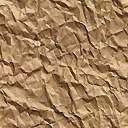 